СЕМИНАР-ПРАКТИКУМ ДЛЯ РОДИТЕЛЕЙ ОБУЧАЮЩИХСЯ «СИБЛИНГИ. ШКОЛА ЖИЗНИ»Разработала: Маркова Елена Геннадьевна, педагог-психолог Муниципального образовательного учреждения «Школа № 91 г. Донецка»Пояснительная запискаПредлагаемая разработка семинара-практикума для родителей обучающихся направлена на переосмысление ими модели воспитания и взаимоотношений сиблингов  в семье,  что способствует  профилактике конфликтов сиблингов и их конструктивному взаимодействию.Цели. Образовательная: повысить психолого-педагогические знания и умения; расширить знания родителей о себе и причинах конфликтного поведения сиблингов в семье. Развивающая: активизировать процесс самопознания, самообучения, самоконтроля, самосовершенствования. Воспитательная: формировать у родителей обучающихся адекватные навыки поведения во время конфликтов сиблингов.Достижение поставленных целей при разработке и реализации данного мероприятия предполагает решение следующих задач: - способствовать формированию у родителей новых положительных подходов в воспитании сиблингов; - развивать умения родительской эффективности во взаимоотношениях с детьми; - улучшить партнерское взаимодействие, сотрудничества  семьи и школы.  Планируемые результаты: усовершенствование психолого-педагогических умений родителей в воспитании сиблингов.Форма организации деятельности: семинар-практикум.Оборудование: ароматерапия (эфирные масла эвкалипта и апельсина). Памятки с правилами. Картинки, белые листы бумаги формата А-4, цветные карандаши.  Буклет (приложение Б)Список литературыБольшой психологический словарь.- 4-е., изд. расширенное / Сост. И общ. Ред. Б.Г. Мещерякова, В.П. Зинченко.- М.: АСТ Москва; СПб.: Прайм- ЕВРОЗНАК, 2009.- 811 с.Гусарова Татьяна. Стих «Не верь художникам» Электронный ресурс. Режим доступа: https://stihi.ru/2003/05/15-317?ysclid=lnh5fai3nn239428669Ильин Е. П. Психология общения и межличностных отношений. — СПб.: Питер, 2009. — 576 с.: ил. — (Серия «Мастера психологии»).Психология сиблингов. Электронный ресурс. Режим доступа:. https://www.b17.ru/article/300601/   (дата обращения 09.10.2023).Стяжко А.С. Особенности разрешения конфликтов между сиблингами.  Электронный ресурс. Режим доступа. https://docviewer.yandex.ua/view/86123575 (дата обращения 09.10.2023)Шойхер В.Ю. Антология мудрости.- М.: Вече, 2007.-   848 с.ВВОДНАЯ ЧАСТЬ (мотивация к работе, обозначение этапов работы). Налаживание добрых, доверительных отношений в группе.Упражнение «Ароматерапия». Упражнение проводится перед началом мероприятия в том случае, если у участников семинара-практикума нет аллергических проявлений. Для упражнения используется аромалампа  (эфирные масла эвкалипта и апельсина).Цель: очищение воздуха, укрепления здоровья человека, стабилизация эмоциональных и психических состояний.           1.Приветствие участников семинара-практикума. 2.Ознакомление с этапами  и правилами работы. 3. Заключительная часть (подведение итогов, рефлексия).Упражнение «Правила работы» Цель: формирование установки на сотрудничество. Ожидаемые результаты. Личностные: проявления заинтересованности, старательности. Коммуникативные: формирование    собственного мнения в процессе работы.Правила работы. 1. Доброжелательность и активность.2. Не перебивать того, кто говорит.3. Конфиденциальность.4. Честность и правдивость.5. Здесь и сейчас.6. Не оценивать, не давать совета.    Обсуждение правил. ОСНОВНАЯ ЧАСТЬ (краткие теоретические аспекты, комплекс упражнений).  Формирование установки на сотрудничество.Тема семинара-практикума написана справа налево, прочитайте название «ИНЗИЖ АЛОКШ. ИГНИЛБИС»Стих « Не верь, художникам!» (автор стихотворения Гусарова Татьяна)Мама родила сынишку.Дали сыну имя – Мишка.Принесли его домой,Познакомили с сестрой.А сестренке Вере – пять,И никак ей не понять:На рисунках мишка – зверь.Вот художникам и верь! [2].Сиблинги, или сибсы (брат или сестра) - генетический термин, обозначающий потомков одних родителей. Родные братья и сестры (разница в возрасте), но не близнецы.  В случае, когда дети имеют лишь одного общего родителя, применяется термин «полусиблинги»[1].Упражнение «Ассоциации». Цель: способствовать активизации и расширению рамок ассоциативного мышления.  Инструкция: назовите ассоциации природные, предметные, цветовые, звуковые, геометрические  к понятию «сиблинги». Обсуждение.Упражнение «Образ» (приложение А). Цель: способствовать активации внимания, воображения, ассоциативного мышления и «симметричности предметов». Каждому участнику семинара-практикума предлагается две картинки (бабочка, кувшин). Инструкция: дорисуйте картинку. Ответьте на вопрос: – Как выбранные образы картинок сопоставимы или не сопоставимы с сиблингами, почему?  Аргументируйте свои ответы. Презентация выполненного задания. 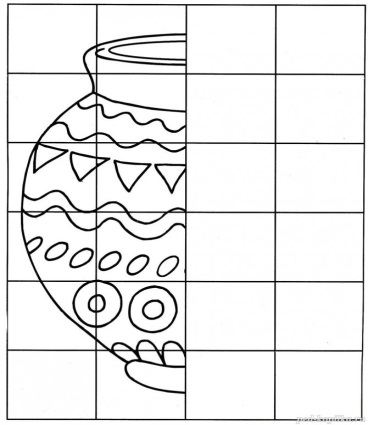 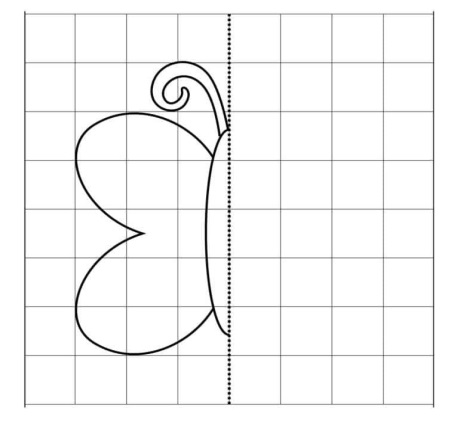 РАБОТА В ГРУППАХ. Родители объединяются в две группы: «Зеркало», «Дорога»,Задание для группы  «Зеркало». Упражнение «Отражение» Цель: научиться анализировать свои действия и  предвидеть их последствия.Инструкция: заполните таблицу, ответьте на вопросы. Прочитайте притчу «Зеркало», сделайте вывод.  Аргументируйте ответы. Обсуждение.Притча «Зеркало» Цель: научить осознанно, относиться к своим чувствам, действиям. Развивать мышление, воображение, умение управлять своими эмоциями и поведением. Однажды к мудрецу пришел человек.- Ты мудрый! Помоги мне! Моя дочь не понимает меня. Она не слышит меня. Она не говорит со мной. Зачем ей тогда голова, уши, язык? Она жестокая. Зачем ей сердце?Мудрец сказал: - Когда ты вернешься домой, напиши ее портрет, отнеси его дочери и молча отдай ей.На следующий день к мудрецу ворвался разгневанный человек и воскликнул:- Зачем ты посоветовал мне вчера совершить этот глупый поступок!? Было плохо. А стало еще хуже! Она вернула мне рисунок, полная негодования!- Что же она сказала тебе? - спросил мудрец.- Она сказала: «Зачем ты мне это принес? Разве тебе недостаточно зеркала?»Вопросы для обсуждения: - В чем мораль притчи? - Как родительское поведение во время конфликтов в социуме, и с близкими людьми, повлияет на поведение детей?  Задание для группы «Дорога». Упражнение «Поиск» Цель: проанализировать, причины конфликтов сиблингов. Инструкция: заполните таблицу. Из предложенных причин конфликтов братьев и сестер, подчеркните те  которые, подходят вашим детям. Допишите свои варианты. Ответьте на вопрос.Ответьте на вопрос: - Как конфликты сблингов влияют на формирование личностного развития участников ссор? Например, низкая самооценка, склонность ко лжи, агрессивное поведение, комплекс неполноценности, манипулирование, позиция жертвы и т.д. Приведите жизненные примеры. Аргументируйте ответы. Обсуждение.Презентация выполненных заданий.Вывод: дети не сами по себе растут. Они, как в зеркале, отражают наши поступки и дела. И даже слова, сказанные случайно, сгоряча, могут повлиять на ребенка больше, чем долгие воспитательные беседы.Задание для групп.  Упражнение: «Правила поведения» Цель: сформировать у родителей понимание о необходимости выполнять правила конструктивного взаимодействия во всех сферах межличностных отношений. Предупреждение конфликтов  сиблингов.Инструкция: прочитайте предложенные в таблице, правила поведения  родителей во время конфликтов сиблингов. Исключите те правила, с которыми вы не согласны, допишите свои.  Аргументируйте свои ответыАргументируйте ответы. Обсуждение. Презентация выполненного задания.Вывод. Процесс становления личности сиблингов зависит от отношения родителей. Если родители сиблингов любят и ценят, то дети также чувствуют свою ценность. В момент взросления доверие к себе максимальное, поэтому легко перейти на осознание ценности своих взглядов и суждений. Если же родители всегда считали ребенка глупым и никчемным, то переход к личности будет затруднен. Ведь ребенок совершенно не доверяет своим мыслям и также считает их никчемными.Упражнение «Высказывания» Цель: стимулировать взаимодействие интеллектуальных, эмоциональных функций всех участников семинара-практикума. Дети отрекаются от мечты, чтобы обрадовать родителей, родители отрекаются от самой жизни, чтобы обрадовать детей…                                                                                              Симона де Бувуар  Наши дети - это наша старость. Правильное воспитание - это наша счастливая старость, плохое воспитание - это наше будущее горе, это наши слезы, это наша вина перед другими людьми, перед всей страной.                                                                                                 А. С. МакаренкоВы никогда не сумеете решить возникшую проблему, если сохраните то же мышление и тот же подход, который привёл вас к этой проблеме.                                                                                                    Альберт Эйнштейн. Обсуждение высказываний по желанию.ЗАКЛЮЧИТЕЛЬНАЯ ЧАСТЬ (подведение итогов, рефлексия).  Обсуждение вопросов:  - Самая важная мысль семинара-практикума?  - Что больше всего запомнилось?   Упражнение "Рефлексия – пять пальцев".  Цель: вспомнить, выявить и осознать основные компоненты деятельности: ее смысл, способы, проблемы, пути их решения, полученные результаты.1. М (мизинец) – мыслительный процесс: какие знания  я получил.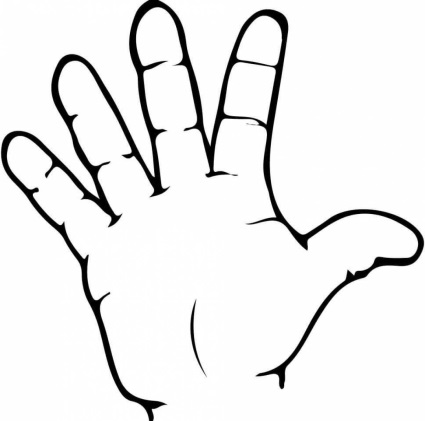 2. Б (безымянный) – близость цели: что я сделал и чего достиг. 3. С (средний) – состояние духа: каким было чаще всего мое настроение на семинаре-практикуме. 4. У (указательный) – услуга, помощь: чем я помог другим, каким было мое участие в общей работе.5.Б (большой) - бодрость, физическая форма: каким было мое самочувствие на протяжении семинара-практикума.Подарочный буклет всем участникам семинара-практикума «Сиблинги. Школа жизни»  (приложение Б).МИРА В ДУШЕ И СОГЛАСИЯ С СОБОЙ!!!Приложение АУпражнение «Образ». Цель: способствовать активации внимания, воображения, ассоциативного мышления и «симметричности предметов». Каждому участнику мероприятия предлагается две картинки (бабочка, кувшин).Инструкция: дорисуйте картинку. Ответьте на вопрос: – Как выбранные образы картинок сопоставимы или не сопоставимы с сиблингами, почему?  ИСТОРИЯ. В психологию понятие «сиблинги» ввели Фрэнсис Гальтон и Альфред Адлер в XIX веке. Ф. Гальтон в своем труде «Английские люди науки: их природа и воспитание» отметил, что большая часть выдающихся людей, получивших Нобелевскую премию, являются первыми детьми в семьях. Это позволило ему предположить, что:-первенцы имеют больший доступ к финансам родителей и чаще продолжают образование;-они несут большую ответственность, чем младшие братья и сестры, и играют в семье роль помощников и товарищей для родителей;-перворожденные дети получают больше внимания и заботы.А. Адлер сделал несколько выводов, связанных с порядком рождения сиблингов: старшие дети в семье получают власть и лидерство, они любят соблюдать порядок, традиции, стараются оправдать ожидания родителей и достигать все новые результаты, чтобы не потерять свое положение; -средние дети ощущают себя изгоями, потому что им не достается тех же преимуществ, что и первым, но и внимания тоже недополучают. Чтобы как-то выделиться среди братьев и сестер, им приходится прокладывать свой нелегкий путь, часто отличающийся от принятых норм и правил, ведь из семьи их все равно уже как будто «вытеснили»;к младшим детям не предъявляются такие высокие требования как к старшим, они воспринимаются как менее способные. Родители стараются уделить им больше внимания и поддаются на все их уговоры.Родители Нам дают жизнь и искреннюю Любовь… прививают ценности и воспитание… делятся теплом и опытом… Но один из самых прекрасных подарков от Них – это брат и сестра…                                                     С. ГудманБрат всегда говорил мне, что я добрый. И я стал добрым. Он говорил мне, что я наивный, и я стал наивным. Он говорил мне, что я способен на многое, и однажды я спас целый мир.                                                    Д. РиверсБудь другу своему братом, и будешь лучшим другом. Будь брату своему другом, и будешь лучшим братом.                                                       М. ОскарЧеловек человеку не волк, но источник питания. А волк волку и друг, и товарищ, и брат.           Степан Балакин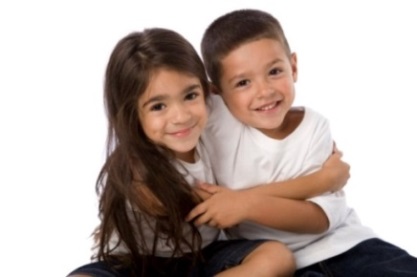 Сиблинги, или сибсы (англ. siblings, sibs - брат или сестра) - генетический термин, обозначающий потомков одних родителей. Родные братья и сестры (разница в возрасте), но не близнецы.  В случае, когда дети имеют лишь одного общего родителя, применяется термин «полусиблинги», делятся на единоутробных (общая мать) и единокровных (общий отец) (Словарь)Счастливым ребенка делают любящие и дружные родители, а не дорогие игрушки. Мы нужны только своим родителям, остальным мы просто интересны.       М. СтрипНикогда не жалуйтесь на вещи, которые родители не смогли дать вам. Возможно, они отдали вам все, что у них было. Каждый из вас в неоплатном долгу перед ними                                                                   Фридрих НицшеПРИТЧА «КОПИЯ» Однажды к мудрецу пришел человек.- Ты мудрый! Помоги мне! Мне плохо. Моя дочь не понимает меня. Она не слышит меня. Она не говорит со мной. Зачем ей тогда голова, уши, язык? Она жестокая. Зачем ей сердце?Мудрец сказал: - Когда ты вернешься домой, напиши ее портрет, отнеси его дочери и молча отдай ей.На следующий день к мудрецу ворвался разгневанный человек и воскликнул:- Зачем ты посоветовал мне вчера совершить этот глупый поступок!? Было плохо. А стало еще хуже! Она вернула мне рисунок, полная негодования!- Что же она сказала тебе? - спросил мудрец. - Она сказала: «Зачем ты мне это принес? Разве тебе недостаточно зеркала?» ПРИТЧА О БРАТЕ.  Е. ЛешоваДети ссорятся, и слышу, все обиднее слова: - Дети, дети! Вы же братик и сестра! Разве можно так друг другаОскорблять? - спросила я.Мне до слёз за вас обидно, как же так, ведь вы  родня! Вы старайтесь, чтобы дружно, получалось всё у вас.Тихо сядьте и  послушайте рассказ.Это всё давно случилось и не помню я имён. Захватил Монгол ВеликийМного стран, земель, племён.И пришла к нему однажды (много дней в пути была) женщина, она отважно к трону Хана подошла.И упала ниц, рыдая, на коленях поползла -Хан Великий, умоляю,с просьбой я к тебе пришла. Всей моей семьи мужчины, все, к тебе попали в плен!  Отпусти, в плену томится муж мой, брат, отец и сын!Смилуйся, прошу, Владыка Превеликий Господин!Усмехнувшись, Хан ответил:-Одного лишь отпущу, остальных же ждет расплата. Непокорность не терплю! - Откупила бы, но злата у меня несчастной нет! Ну, отдай хотя бы брата... -Брата? Удивил ответ.Не понятен мне твой выбор, ну-ка, ну-ка, объясни. Почему же брат, однако,Не отец, не муж, не сын?-Мой отец, хвала Аллаху, жизнь хорошую прожил. Что положено, все сделал: дом построил, сад взрастил.Воспитал детей достойно, так что если и в плену, погибать ему,  спокойногоре я перенесу. Муж мой, он Великий Воин! Храбрости не занимать,Ну, а Воину пристойно и в полоне погибать. Но Аллах тому свидетель:Я, красива, молода, выйти замуж можно снова. Это горе,  не беда!Сын - кровиночка родная, сердце мне на части рвёт, но рожу другого сына,Надо же продолжить род.Только брата никогда мне и никто не сможет дать! Так верни мне, Хан, хоть брата, разреши его забрать!Онемела Хана свита, ждут, что скажет господин.Хлопнул Хан слегка в ладоши,Страж явился перед ним. - Кто за пленных отвечает? Приведи ко мне мужчин, на кого она укажет:это - муж, отец и сын,Также брат, куда ж без брата, все свободны, забирай!Этот случай мне поможетОтворить ворота в Рай! Ты, достойно отстояла перед Ханом всех родных.Твоя мудрость покорила Даже подданных моих.Вот история какая.Ну, а вы должны понятьЧто вы самые родные.Научитесь уважать иБеречь один другого.Вы же братик и сестра!______________________________Буклет подготовила: Е.Г. Маркова, педагог-психолог  МБОУ «Школа № 91 г. ДонецкаКартинка. Электронный ресурс. Режим доступа: https://yandex.fr/images/searchПоведение родителей во время конфликта в социуме, с близкими людьмиПоведение сиблингов во время конфликта. Жестокое и агрессивное  отношение к оппоненту (речевые оскорбления, обвинения,  упреки, причинение физического вреда собеседнику…)Адекватная уважительная модель поведения с соблюдением всех этических  норм.Частая смена настроения и поведения.Причины конфликтов сиблинговПричины конфликтов сиблингов1.Игрушки (все игрушки мои).6.Зависть к внешности (красивые волосы, глаза, фигура…)2.Первенство (Я первый!).7.Зависть к способностям.3.Порча вещей.8.Соревнования «Кто лучше?»4.Оскорбления, унижения.9.Борьба за родительское внимание. Хочу в семье быть единственным ребенком.4.Борьба за личное  пространство.10. Отсутствие сочувствия.5.Уравниловка.11.Зависть к социальному окружению (друзья, компания…)Ваши варианты: Ваши варианты: Профилактика конфликтов сиблингов. Правила поведения. Профилактика конфликтов сиблингов. Правила поведения. 1. Безусловная ЛЮБОВЬ к сиблингам9.Уважайте границы сиблингов. Личное пространство и свободное время, которое ребенок может провести так, как ему хочется. 2. Воспитание начните с себя! Дети в точности копируют ваше поведение. Настрой, только на позитив.10.Совмстно с детьми разработка и соблюдение правил семьи.3. Помните, что это вы родили детей, а не старший сын или дочь. Поэтому играть, заботится, смотреть  за ребенком должны вы, а не старший ребёнок в семье.11.Цените личные вещи сиблингов.«Поднимитесь» на уровень каждого ребенка.4.Учитывайте интересы каждого сиблинга. 12.Хвалите каждого  сиблинга. Каждый ребенок, по своему, уникален.5.Запретите себе сравнивать сиблингов (учебные достижения, способности  внешность и т.д.)13.Практикуйте совместные игры, прогулки на свежем воздухе  с детьми.6. Учите сиблингов сочувствию, умению выражать свои чувства:  -Что чувствует твой брат, сестра? Например-Я злюсь на тебя, потому что ты взял мою игрушку.14.Используйте слово «СТОП» в конфликте. ПАУЗА. И только когда все успокоились, описывайте ситуацию. Например,  - Я вижу двух мальчиков, которые  отнимают друг у друга игрушку. Но чья это игрушка?   Только хозяин игрушки вправе разрешать, кому либо, играть своей игрушкой и т.д. 7. При общении смотрите ребенку в глаза. Используйте телесный контакт.15.Учитывайте мнение каждого сиблинга.8. Запрет на  уравниловку сиблингов.16. Для вас самое важное мнение- ваше мнение.Ваши вариантыВаши варианты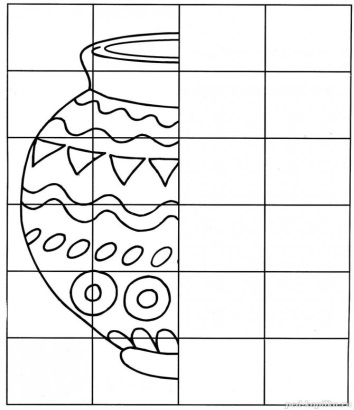 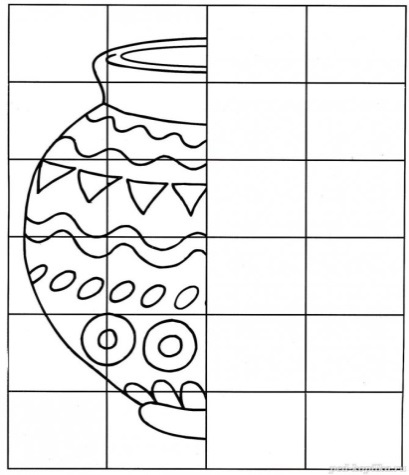 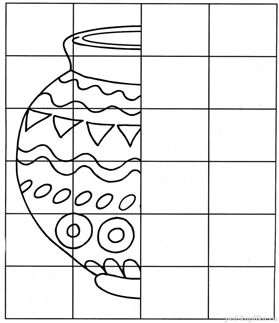 